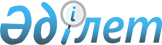 Шектеу іс-шараларын тоқтату туралыҚарағанды облысы Қарқаралы ауданы Ынталы ауылдық округінің әкімінің 2020 жылғы 14 ақпандағы № 05 шешімі. Қарағанды облысының Әділет департаментінде 2020 жылғы 21 ақпанда № 5706 болып тіркелді
      Қазақстан Республикасының 2001 жылғы 23 қаңтардағы "Қазақстан Республикасындағы жергілікті мемлекеттік басқару және өзін-өзі басқару туралы", 2002 жылғы 10 шілдедегі "Ветеринария туралы" Заңдарына сәйкес, Ынталы ауылдық округінің әкімі ШЕШІМ ЕТТІ:
      1. Ірі қара малдарының арасынан вирустық диареясы және инфекциялық ринотрахеит аурулары бойынша кешенді ветеринариялық-санитарлық іс-шараларды жүргізуіне байланысты, Ынталы ауылдық округінде орналасқан "Ынта" шаруа қожалығының "Қараоба" қыстағы аумағында белгіленген шектеу іс-шаралары тоқтатылсын.
      2. Қарқаралы ауданының Ынталы ауылдық округі әкімінің 2019 жылғы 09 желтоқсандағы № 02 "Шектеу іс-шараларын белгілеу туралы" шешімінің (нормативтік құқықтық актілерді мемлекеттік тіркеу тізілімінде № 5593 болып тіркелген, 2019 жылғы 28 желтоқсандағы № 52 (11747) "Қарқаралы" газетінде, Қазақстан Республикасы нормативтік құқықтық актілерінің эталондық бақылау банкісінде 2019 жылы 26 желтоқсанда электрондық түрде жарияланған) күші жойылды деп танылсын.
      3. Осы шешімнің орындалуын бақылауды өзіме қалдырамын.
      4. Осы шешім оның алғаш ресми жарияланған күнінен бастап қолданысқа енгізіледі.
      "КЕЛІСІЛДІ"
      2020 жыл 14 ақпан.
					© 2012. Қазақстан Республикасы Әділет министрлігінің «Қазақстан Республикасының Заңнама және құқықтық ақпарат институты» ШЖҚ РМК
				
      Ынталы ауылдық округінің әкімі

Ж.К. Кежембаев

      "Қазақстан Республикасы ауыл шаруашылығы

      Министрлігі Ветеринариялық бақылау және

      қадағалау комитетінің Қарқаралы аудандық

      аумақтық инспекциясы" мемлекеттік мекемесінің

      басшысы

      Т.Ж. Копжасаров
